AREA 8Knowledge Packet 2018Chain of CommandPresident, Commander in Chief                              The Honorable Donald J. Trump Vice President                                                          The Honorable Michael Pence Secretary of Defense                                                The Honorable James Mattis Secretary of State                                                      The Honorable Rex Tillerson Secretary of the Navy                                               The Honorable Richard Spencer Chief of Naval Operations (CNO)                            Admiral John Richardson Commandant of the Marine Corps                            General Robert NellerChief of Naval Education and Training (CNET)       Rear Admiral Kyle CozardCommander Of Naval Service Training Command   Rear Admiral Mike BernacchiMaster Chief Petty Officer of the Navy                    Master Chief Steven GiordanoSergeant Major of the Marine Corps                        Sergeant Major Ronald GreenArea 8 Manager					Commander Merlin W. LadnerNavy & USMC KnowledgePort                                                                             LeftStarboard                                                                    RightDeck                                                                           Ground Bulkheads                                                                   WallsOldest Commissioned Ship in the Navy                   USS Constitution (1798) Nickname of USS Constitution                                 "Old Ironsides"Depth of a fathom                                                     Six feetBirthday of the Navy                                                 13 OCT 1775Founding of the Department of the Navy                 1798       Father of the Navy                                                    John Paul Jones Father of the Nuclear Navy                                     Admiral Rickover Navy Fight Song                                                   "Anchors Aweigh"Birthday of the Marine Corps                                   10 NOV 1775Birthplace of the Marine Corps                                 Tunn Tavern in Philadelphia, PA First Commandant of the Marine Corps             Captain Samuel NicholsMarine Corps Motto                                                  Semper Fidelis Meaning of Semper Fidelis                                    "Always Faithful"Only two Marines to receive two Medals of Honor     Dan Daly and Smedley Butler Only Marine to receive five Navy Crosses        Lewis B. "Chesty" Puller Origin of the nickname Devil Dog                           Given by Germans in WWI               The Eleven General Orders of a Sentry1.   Take charge of this post and all government property in view.2.   Walk my post in a military manner, keeping always on the alert and observing everything that takes place within sight or hearing.3.   Report all violations of orders I am instructed to enforce.4.   Repeat all calls from any post more distant from the guard house or quarterdeck than my own.5.   Quit my post only when properly relieved.6.   Receive, obey, and pass on to the sentry who relieves me, all orders from the Commanding Officer, Command Duty Officer, Officer of the Deck, Officers, and Officers and Petty Officers of the watch only.7.   Talk to no one except in the line of duty.8.   Give the alarm in case of fire or disorder.9.   To call the Officer of the Deck in any case not covered by instruction 10. Salute all officers and all colors and standards not cased.11. Be especially watchful at night and during the time for challenging, Challenge all persons on or near my post, and to allow no one to pass without proper authorityLEADERSHIP PRINCIPALS1) Know yourself and seek self improvement2) Be technically and tactically proficient3) Know your subordinates and look out for their welfare4) Keep your subordinates informed5) Set the example6) Insure that the task is understood, supervised, and accomplished7) Train your subordinates as a team8) Make sound and timely decisions9) Develop a sense of responsibility among your subordinates10) Employ your command in accordance with its capabilities11) Seek responsibility and take responsibility for your actions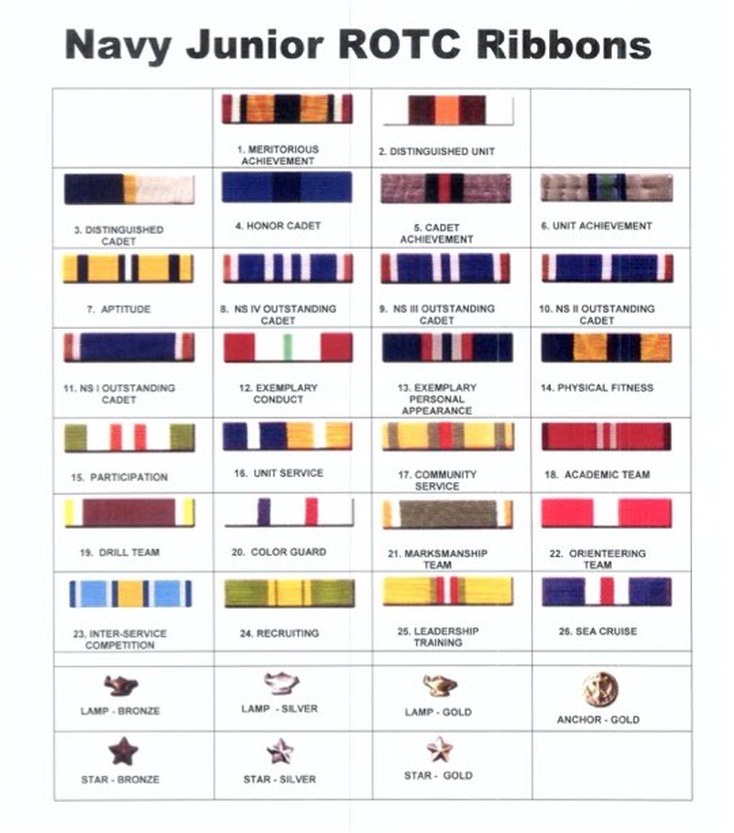 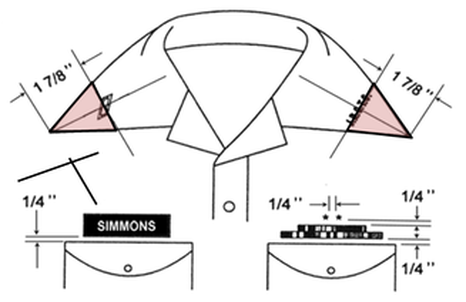 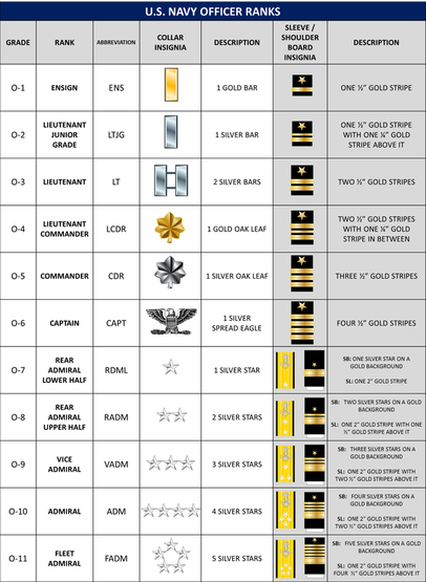 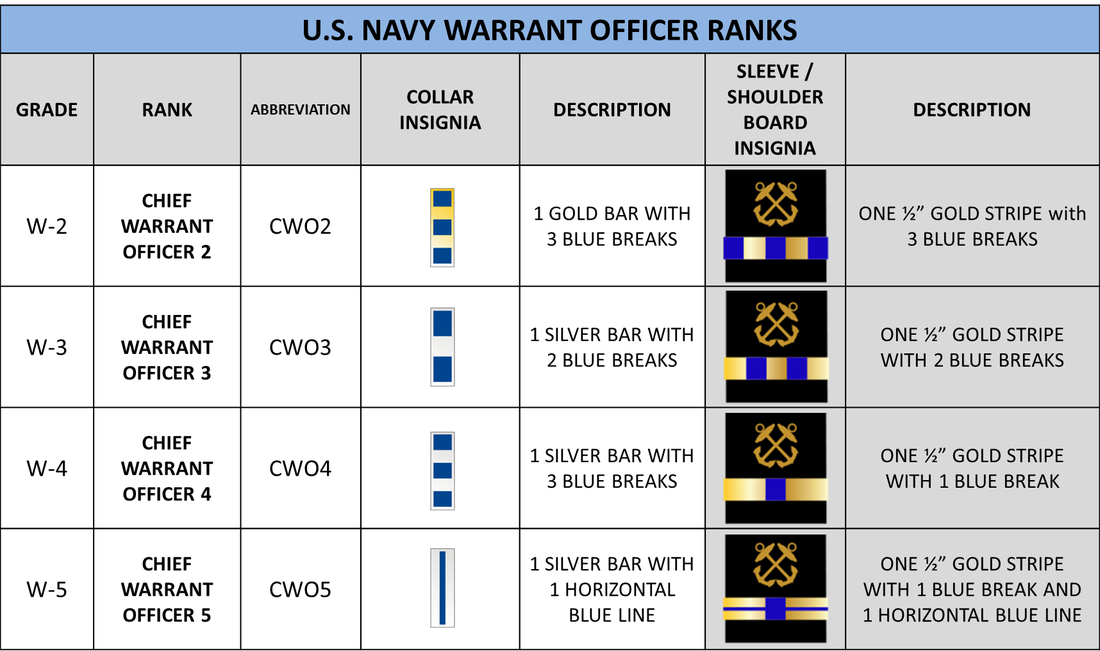 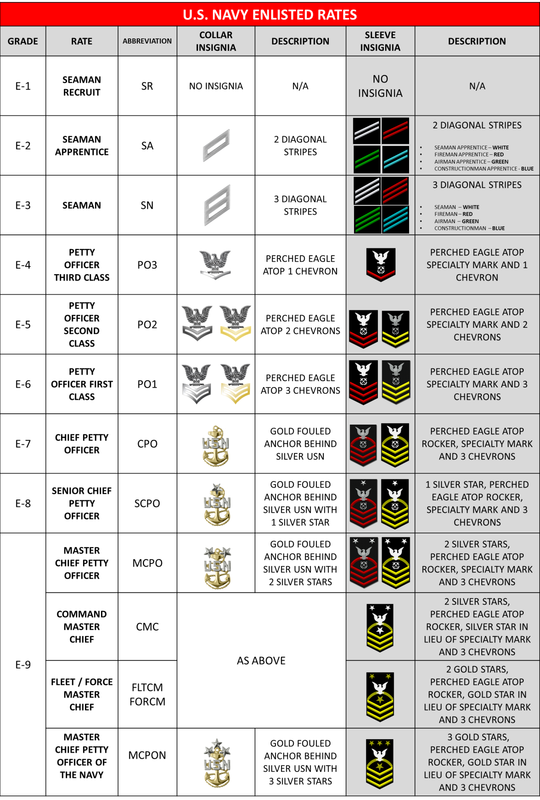 